別記様式第２号設計書（施行規則第３条関係）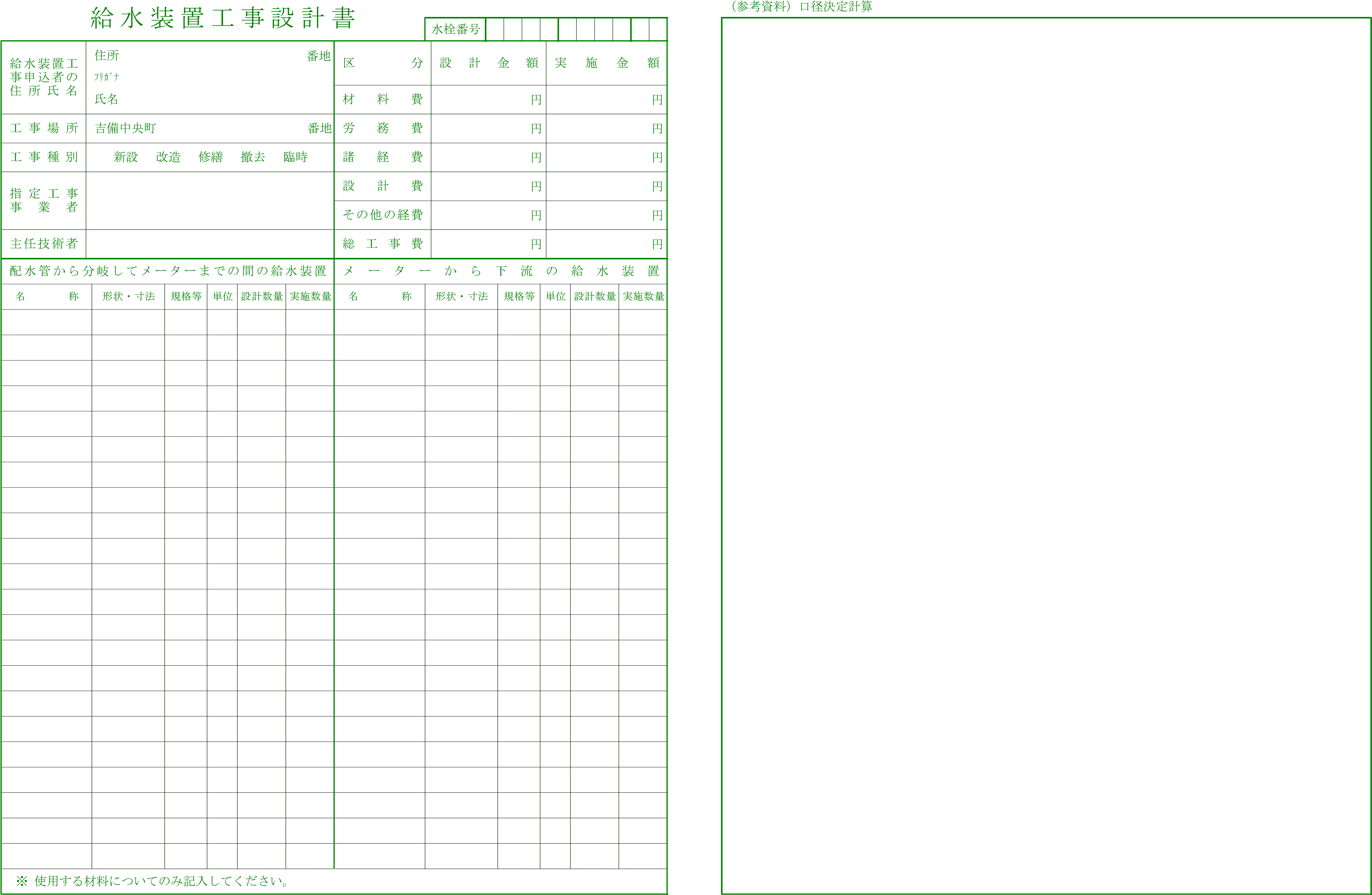 